新 书 推 荐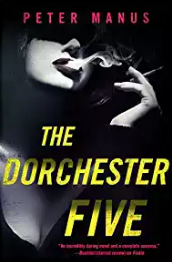 中文书名：《多尔切斯特》英文书名：THE Dorchester Five作    者：Peter Manus出 版 社：Diversion Publishing代理公司：ANA页    数：322 出版时间：2017年8月代理地区：中国大陆、台湾审读资料：电子稿类    型：悬疑小说内容简介：近日，波士顿发生了两起死亡事件，死者均为男性，其中一名男性从所住酒店楼顶一跃致死，另一名男性则死于呕吐物窒息。媒体表示：这两起事件纯属意外，毫无关联。的确，一个是生性风流的律师，另一个是脱衣舞夜总会老板，这两人会早死人们一点儿都不奇怪。但奇怪的是，在他们死之前，他们身边都曾出现过一个神秘的女性。目击者声称，这位神秘的女性身上散发着迷人的法国香水味儿，所到之处通常都会留下带着紫色口红印的烟蒂。在很多人看来，这两个死者之间毫无联系，他们的死亡纯属意外。但是，在警界另类——女主人公玛丽娜·帕帕尼克塔斯看来，这两人的死非常蹊跷，疑点颇多，很难让人不去怀疑这背后有某股“邪恶势力”在操纵。在调查过程中，“多尔切斯特”登场了。早年间，在马萨诸塞州的多尔切斯特，有人曾在一个五人男性团伙中见过这两位死者。这五个暴虐的男人成功地撞翻了另一辆车，同时还撞伤了车后的一个小男孩，导致其永久性的脑损伤。玛丽娜此时意识到，这个“多尔切斯特五人组”很可能就是那个神秘女人的目标。此时，她的死亡名单上还有三个人尚未解决……两个女人开始为了各自心中的正义，展开了你争我抢的追逐，最终，谁能技高一筹，决定“多尔切斯特”五人组中剩余三人的命运呢？作者简介：彼得·马努斯是畅销书FICKLE的作者，FICKLE以女主人公的博客为视角，描写了一个悬疑故事。在FICKLE中，作者将书信体小说提升到一个新的高度，探索了不可靠叙述者的界限，并获得《书目》杂志的好评。马努斯还是一位教授环境法的老师，和妻儿一起生活在马萨诸塞州。谢谢您的阅读！请将反馈信息发至：胡玉婷（Ting Hu）安德鲁·纳伯格联合国际有限公司北京代表处北京市海淀区中关村大街甲59号中国人民大学文化大厦1705室邮编：100872电话：010-82449325传真：010-82504200Email：ting@nurnberg.com.cn 网址：http://www.nurnberg.com.cn
微博：http://weibo.com/nurnberg豆瓣小站：http://site.douban.com/110577/